ÚSTŘEDNÍ KONTROLNÍ A ZKUŠEBNÍ ÚSTAV ZEMĚDĚLSKÝ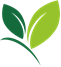                Sídlo ústavu: Hroznová 63/2, 603 00 Brno               SEKCE ZEMĚDĚLSKÝCH VSTUPŮ               ODBOR PŘÍPRAVKŮ NA OCHRANU ROSTLIN               Korespondenční adresa: Zemědělská 1a, 613 00 BRNOVytvořil/telefon:  Ing. Jana Ondráčková / 545 110 470E-mail: jana.ondrackova@ukzuz.czDatum: 16. 10. 2023PŘEHLED POVOLENÍ za období: 1. 9. 2023 – 30. 9. 2023NOVÉ POVOLENÉ PŘÍPRAVKY NA OCHRANU ROSTLINAltivatedržitel rozhodnutí o povolení: HELM AG, Nordkanalstrasse 28, D-20097 Hamburg, Německoevidenční číslo: 5824-0účinná látka: mesosulfuron-methyl 60 g/kg   platnost povolení končí dne: 30. 6. 2033Rozsah povoleného použití:OL (ochranná lhůta) není nutné stanovit.Přípravek v tank-mix směsi se smáčedlem je třeba použít v souladu s jeho návodem na použití.Nejlepší výsledky lze dosáhnout při aplikaci na mladé, aktivně rostoucí plevele v podmínkách příznivých pro růst a vývoj rostlin. Teplo, vyšší vlhkost vzduchu a půdní vlhkost urychlují účinek přípravku během aplikace, zatímco sucho a další nepříznivé podmínky pro růst plevelů tento účinek zpomalují.Nepoužívejte v poškozených či oslabených porostech.Aplikaci přípravku v porostech určených k dalšímu zpracování konzultujte s držitelem povolení/zpracovatelem.Následné plodiny: V rámci normálního osevního postupu po sklizni plodiny není volba následných plodin omezena. Náhradní plodiny: V případě předčasné likvidace porostu, lze vysévat náhradní plodiny po uplynutí 10 dnů od aplikace. Kultivace půdy snižuje riziko poškození náhradních plodin.Přípravek nesmí zasáhnout okolní porosty ani oseté pozemky nebo pozemky určené k setí. Čištění aplikačního zařízení:Ihned po skončení postřiku přípravkem důkladně vyčistěte aplikační zařízení. Úplně vyprázdněte postřikovač a vypláchněte nádrž, ramena a trysky dvakrát až třikrát čistou vodou (minimálně 10 % objemu postřikovače) dokud není odstraněna pěna a veškeré stopy přípravku. Oplachovou kapalinu vystříkejte na ošetřenou plochu. Nedostatečné vypláchnutí aplikačního zařízení může způsobit poškození následně ošetřovaných rostlin.Tabulka ochranných vzdáleností stanovených s ohledem na ochranu necílových organismůPšenice ozimá, žito ozimé, tritikale ozimé – podzimní aplikace:Za účelem ochrany vodních organismů je vyloučeno použití přípravku na pozemcích svažujících se (svažitost ≥ 3°) k povrchovým vodám. Přípravek lze na těchto pozemcích aplikovat pouze při použití vegetačního pásu o šířce nejméně 10 m.Azadržitel rozhodnutí o povolení: Sharda Cropchem Limited, Prime Business Park, Dashrathlal Joshi Road, Vile Parle (West), 400056 Mumbai, Indieevidenční číslo: 6066-0účinná látka: azadirachtin 10 g/lplatnost povolení končí dne: 31.8.2025Rozsah povoleného použití:OL (ochranná lhůta) je dána počtem dnů, které je nutné dodržet mezi termínem poslední aplikace a sklizníPřed ošetřením ověřte citlivost na menším počtu rostlin nebo na menší ploše. Tabulka ochranných vzdáleností stanovených s ohledem na ochranu necílových organismůPři aplikaci přípravku do rajčat:Za účelem ochrany vodních organismů je vyloučeno použití přípravku na pozemcích svažujících se (svažitost ≥ 3°) k povrchovým vodám. Přípravek lze na těchto pozemcích aplikovat pouze při použití vegetačního pásu o šířce nejméně 20 m. Při aplikaci přípravku do brambor:Za účelem ochrany vodních organismů je vyloučeno použití přípravku na pozemcích svažujících se (svažitost ≥ 3°) k povrchovým vodám. Přípravek lze na těchto pozemcích aplikovat pouze při použití vegetačního pásu o šířce nejméně 10 m.Cuprotek Disperss držitel rozhodnutí o povolení: UPL Holdings Coöperatief U.A., Claudius Prinsenlaan 144 A, Blok A, 4818 CP Breda, Nizozemíevidenční číslo: 5957-0účinná látka: bordeauxská jícha 678 g/kgplatnost povolení končí dne: 31. 12. 2026Rozsah povoleného použití:OL (ochranná lhůta) je dána počtem dnů, které je nutné dodržet mezi termínem poslední aplikace a sklizní.Pozor na odrůdy citlivé na měď.Přípravek nesmí zasáhnout okolní porosty!Tabulka ochranných vzdáleností stanovených s ohledem na ochranu necílových organismůZa účelem ochrany vodních organismů je vyloučeno použití přípravku na pozemcích svažujících se k povrchovým vodám. Přípravek nelze na těchto pozemcích aplikovat ani při použití vegetačního pásu.Maximální aplikační dávka 4 kg mědi/ha/rok na stejném pozemku nesmí být překročena ani při použití jiných přípravků na bázi mědi.Doff Přípravek proti slimákům držitel rozhodnutí o povolení: Doff Portland Ltd., Aerial Way, NG15 6DW Hucknall, Nottingham, Spojené královstvíevidenční číslo: 6073-0účinná látka: fosforečnan železitý 10 g/kgplatnost povolení končí dne: 31. 12. 2031Rozsah povoleného použití:AT – ochranná lhůta je dána odstupem mezi termínem poslední aplikace a sklizní.Doff Přípravek proti slimákům forte držitel rozhodnutí o povolení: Doff Portland Ltd., Aerial Way, NG15 6DW Hucknall, Nottingham, Spojené královstvíevidenční číslo: 6074-0účinná látka: fosforečnan železitý 30 g/kgplatnost povolení končí dne: 31. 12. 2031Rozsah povoleného použití:AT – ochranná lhůta je dána odstupem mezi termínem poslední aplikace a sklizní.Rapsan Golddržitel rozhodnutí o povolení: GLOBACHEM nv., Lichtenberglaan 2019, Brustem Industriepark, B-3800 Sint-Truiden, Belgieevidenční číslo: 6080-0účinná látka: metazachlor  333 g/l                     chinmerak       83 g/lplatnost povolení končí dne: 31.7.2025Rozsah povoleného použití:AT – ochranná lhůta je dána odstupem mezi termínem aplikace a sklizní.Přípravek se aplikuje před vzejitím řepky (BBCH 00-09) nebo po vzejití do fáze řepky BBCH 14.Aplikujte na aktivně rostoucí plevele nejpozději ve fázi děložních lístků plevelů (BBCH 10). Předpokladem účinnosti přípravku je dostatečná půdní vlhkost, herbicid musí být aktivován např. srážkami. Na půdách s vyšší sorpční schopností a na půdách s vysokou náchylností k vysychání povrchových vrstev nelze vyloučit snížení účinnosti.Spektrum účinnosti:Řepka ozimá – preemergentní aplikacePlevele citlivé: kokoška pastuší tobolka, ptačinec prostřední, rozrazil perský, svízel přítula, merlík bílý, heřmánkovec nevonný, hluchavka nachová, penízek rolní, kakosty Řepka ozimá – postemergentní aplikacePlevele citlivé: chundelka metlice, hluchavka nachová, mák vlčí, ptačinec prostřední, lipnice roční, zemědým lékařskýPlevele méně citlivé: heřmánkovec nevonný, svízel přítula, rozrazil perskýŘepka jarní – preemergentní aplikacePlevele citlivé: kokoška pastuší tobolka, chundelka metlice, ptačinec prostřední, konopice Řepka jarní – postemergentní aplikacePlevele citlivé: svízel přítula, kokoška pastuší tobolka, hluchavka nachová, ježatka kuří noha, rozrazil rolní, opletka obecnáPlevele méně citlivé: merlík bílýNeaplikujte přípravek, jestli je během nejbližších 4 hodin očekáván silný déšť. Srážky po aplikaci mohou způsobit na lehkých půdách splavení přípravku do kořenové zóny rostlin a poškození porostu.Nepoužívejte v poškozených či oslabených porostech, zejména je-li poškozena vosková vrstva listů řepky. Semena řepky musí být překryta nejméně 15mm půdy.Na písčitých půdách (obzvláště s obsahem humusu pod 1 %) nebo na hrudovitých či kamenitých půdách nelze vyloučit poškození plodiny přípravkem.Citlivost odrůd řepky olejky jarní k přípravku konzultujte s držitelem povolení.Následné plodiny:Pěstování následných plodin je bez omezení.Náhradní plodiny:Jako náhradní plodiny lze pěstovat jarní obilniny, jarní řepku, brambory, cukrovku a kukuřici. Před výsevem/výsadbou je třeba provést orbu do hloubky alespoň 15 cm. Vliv na množitelské porosty řepky olejky jarní konzultujte s držitelem povolení.Přípravek nesmí zasáhnout okolní porosty ani oseté pozemky, nebo pozemky určené k setí.Čištění aplikačního zařízení:1) Po vyprázdnění nádrže vypláchněte nádrž, ramena a trysky čistou vodou (čtvrtinou nádrže objemu postřikovače).2) Vypusťte oplachovou vodu a celé zařízení znovu propláchněte čistou vodou (čtvrtinou nádrže objemu postřikovače).3) Opakujte postup podle návodu ˝2˝ ještě jednou.4) Trysky a sítka musejí být čištěny odděleně před zahájením a po ukončení proplachování.Tabulka ochranných vzdáleností stanovených s ohledem na ochranu necílových organismůŘepka olejka ozimáZa účelem ochrany vodních organismů neaplikujte na svažitých pozemcích (≥ 3° svažitosti), jejichž okraje jsou vzdáleny od povrchových vod < 5 m. Řepka olejka jarníZa účelem ochrany vodních organismů je vyloučeno použití přípravku na pozemcích svažujících se k povrchovým vodám. Přípravek lze na těchto pozemcích aplikovat pouze při použití vegetačního pásu o šířce nejméně 5 m.Sentrallasdržitel rozhodnutí o povolení: FMC Agro Česká republika spol. s r.o., Generála Píky 430/26, Dejvice, 160 00 Praha 6evidenční číslo: 5498-0účinná látka: fluroxypyr 150 g/l                      thifensulfuron-methyl   30 g/lplatnost povolení končí dne: 31.12.2025Rozsah povoleného použití:AT – ochranná lhůta je dána odstupem mezi termínem poslední aplikace a sklizní.Aplikujte na mladé, aktivně rostoucí plevele.Aplikujte na suchý porost.Neaplikujte při silném slunečním záření, neaplikujte, pokud je amplituda teploty mezi dnem a nocí vyšší než 15°C, a když existuje reálný předpoklad, že takové podmínky budou trvat až týden po aplikaci.Neaplikujte, pokud se očekávají srážky do 2 hodin po ošetření.Spektrum účinnosti:Dávka 0,5 l/haJarní obilniny: Plevele citlivé: řepka olejka – výdrol, kokoška pastuší tobolka, merlík bílý, opletka obecná, ptačinec žabinec, violka rolníPlevele méně citlivé - svízel přítulaDávka 1 l/haJarní obilniny:Plevele citlivé: řepka olejka – výdrol, svízel přítula, heřmánkovec nevonný, opletka obecná, rdesno blešník, rdesno červivec, ptačinec žabinec, penízek rolní, violka rolníPlevele méně citlivé: rozrazil perskýDávka 0,5 l/haOzimé obilniny: Plevele citlivé: řepka olejka – výdrol, kokoška pastuší tobolka, svízel přítula, heřmánkovec přímořský, heřmánek pravý, pomněnka rolní, ptačinec žabinec, penízek rolníPlevele méně citlivé: hluchavka nachová, rozrazil perský, violka rolníDávka 1 l/haOzimé obilniny:Plevele citlivé – řepka olejka-výdrol, kokoška pastuší tobolka, úhorník mnohodílný, svízel přítula, hluchavka nachová, heřmánek pravý, heřmánkovec nevonný, pomněnka rolní, mák vlčí, hořčice polní, ptačinec žabinec, penízek rolní, rozrazil polní, vikev setá, violka rolníPlevele méně citlivé: rozrazil perskýNelze vyloučit projevy fytotoxicity. Citlivost odrůd konzultujte s držitelem povolení.Následné plodinyNa podzim lze pěstovat ozimou řepku olejku, ozimé obilniny, vojtěšku, jetele, trávy, bob a vikev; na jaře vojtěšku, jarní obilniny, jarní řepku olejku, kukuřici, bob, hrách, vikev, len, brambory, cukrovku, sóju, čirok a slunečnici.Náhradní plodinyJako náhradní plodinu lze po orbě po dobu 3 měsíců od aplikace pěstovat pouze jarní obilniny. Přípravek nesmí zasáhnout okolní porosty.Pozor na úlet postřikové kapaliny při provádění ošetření v blízkosti pěstovaných dvouděložných rostlin. Mimořádně citlivými jsou réva vinná a chmel. V blízkosti citlivých plodin ošetřovat jen za vhodných podmínek (bezvětří, nižší teploty). Za vysokých teplot mohou být citlivé plodiny poškozeny.Čištění aplikačního zařízení: Ihned po ošetření nádrž vyprázdněte a opláchněte zařízení zvenčí čistou vodou.Nádrž vypláchněte důkladně čistou vodou, propláchněte ramena, hadice a trysky.Naplňte nádrž do poloviny čistou vodou a přidejte odpovídající množství vhodného čistícího detergentu. Postupujte podle návodu na jeho použití, zamíchejte a opět propláchněte ramena a trysky. Nádrž znovu naplňte a ponechte 15 minut stát bez míchání, znovu propláchněte ramena a trysky, a nádrž vyprázdněte.Trysky a sítka čistěte odděleně rovněž čistícím roztokem připraveným podle návodu na použití a pak propláchněte čistou vodou.Nádrž, ramena, hadice a trysky propláchněte čistou vodou (min. 1/10 objemu nádrže) a nádrž vypusťte.Tabulka ochranných vzdáleností stanovených s ohledem na ochranu necílových organismůZa účelem ochrany vodních organismů je vyloučeno použití přípravku na pozemcích svažujících se (≥ 3° svažitosti) k povrchovým vodám. Přípravek nelze na těchto pozemcích aplikovat ani při použití vegetačního pásu.NOVÉ POVOLENÉ POMOCNÉ PROSTŘEDKY NA OCHRANU ROSTLIN rozhodnutí nebyla vydánaROZŠÍŘENÍ POUŽITÍ NEBO ZMĚNA V POUŽITÍ PŘÍPRAVKULuna Sensationdržitel rozhodnutí o povolení: Bayer S.A.S., 16 rue Jean-Marie Leclair, F-69009 Lyon, Francieevidenční číslo: 5596-0účinná látka: fluopyram 250 g/l                     trifloxystrobin 250 g/lplatnost povolení končí dne: 31.1.2025Rozsah povoleného použití:OL (ochranná lhůta) je dána počtem dnů, které je nutné dodržet mezi termínem poslední aplikace a sklizní.AT – ochranná lhůta je dána odstupem mezi termínem poslední aplikace a sklizní.Před ošetřením cibulovitých a hlíznatých okrasných rostlin ověřte citlivost na menším počtu rostlin nebo na menší ploše.Neaplikujte na tulipány krátce před květem nebo během kvetení.Tabulka ochranných vzdáleností stanovených s ohledem na ochranu necílových organismůPři aplikaci přípravku do jahodníku:Za účelem ochrany vodních organismů neaplikujte na svažitých pozemcích (≥3° svažitosti), jejichž okraje jsou vzdáleny od povrchových vod < 7 m.4. ROZŠÍŘENÍ POUŽITÍ NEBO ZMĚNA V POUŽITÍ POMOCNÉHO PROSTŘEDKUrozhodnutí nebyla vydána5. ROZŠÍŘENÉ POUŽITÍ POVOLENÉHO PŘÍPRAVKU NEBO ZMĚNA V ROZŠÍŘENÉM POUŽITÍ PŘÍPRAVKU tzv. „minority“ (= menšinová použití) nařízení Ústředního kontrolního a zkušebního ústavu zemědělského (nařízení vydané pro referenční přípravek platí ve stejném rozsahu i pro všechna jeho   další obchodní jména)Celest 025 FSevidenční číslo: 3958-3účinná látka: fludioxonyl 25 g/lplatnost povolení končí dne: 31.10.2024Rozsah povoleného použití:AT – ochranná lhůta je dána odstupem mezi termínem aplikace a sklizní.Protikon 250 ECevidenční číslo: 6046-0účinná látka: prothiokonazol 250 g/lplatnost povolení končí dne: 31.7.2024Rozsah povoleného použití:OL (ochranná lhůta) je dána počtem dnů, které je nutné dodržet mezi termínem poslední aplikace a sklizníTabulka ochranných vzdáleností stanovených s ohledem na ochranu necílových organismůPři aplikaci přípravku do žita jarního:Za účelem ochrany vodních organismů je vyloučeno použití přípravku na pozemcích svažujících se (svažitost ≥ 3°) k povrchovým vodám. Přípravek lze na těchto pozemcích aplikovat pouze při použití vegetačního pásu o šířce nejméně 10 m.Při aplikaci přípravku do řepky olejky jarní, hořčice, máku, sóji, slunečnice:Za účelem ochrany vodních organismů je vyloučeno použití přípravku na pozemcích svažujících se (svažitost ≥ 3°) k povrchovým vodám. Přípravek lze na těchto pozemcích aplikovat pouze při použití vegetačního pásu o šířce nejméně 5 m.6. POVOLENÍ PŘÍPRAVKU PRO ŘEŠENÍ MIMOŘÁDNÝCH STAVŮ V OCHRANĚ ROSTLIN Stutox IIúčinná látka: fosfid zinečnatý 25 g/kgplatnost povolení: od 22.9.2023 do 20.1.2024Rozsah použití přípravku:AT – ochranná lhůta je dána odstupem mezi termínem poslední aplikace a sklizníOL - ochranná lhůta (dny) – představuje nejkratší možný interval mezi posledním ošetřením a sklizní, resp. přístupem hospodářských zvířat na ošetřený pozemek  	(-) – ochrannou lhůtu není nutné stanovitRefugiem a interfugiem se pro účely tohoto nařízení rozumí trvalé nebo dočasné útočiště hraboše polního.Přípravek je možné aplikovat speciálním aplikátorem, který rodenticid ukládá pod povrch pozemku do uměle vytvořených a z povrchu nedostupných „nor“.Aplikace - jen do podzemních nor v ohniscích výskytu max. 10 kg/ha při kalamitním výskytu (otvor nory NEZAKRÝVAT). Na místech bez kalamitního výskytu aplikovat přípravek jen v povolených dávkách.1) Plodina, oblast použití2) Škodlivý organismus, jiný účel použitíDávkování, mísitelnostOLPoznámka1) k plodině2) k ŠO3) k OL4) Pozn. k dávkování5) Umístění6) Určení sklizněpšenice ozimá, žito ozimé, tritikale oziméchundelka metlice0,1 kg/ha  
+ smáčedlo - TM- 1) od: 11 BBCH, do: 25 BBCH, na podzim pšenice ozimá, tritikale ozimélipnice roční, chundelka metlice0,15 kg/ha  
+ smáčedlo - TM- 1) od: 20 BBCH, do: 32 BBCH, na jařepšenice ozimáoves hluchý, jílek0,2 kg/ha  
+ smáčedlo - TM- 1) od: 20 BBCH, do: 32 BBCH, na jaře pšenice ozimápsárka polní0,25 kg/ha  
+ smáčedlo - TM- 1) od: 20 BBCH, do: 32 BBCH, na jaře Plodina, oblast použitíDávka vodyZpůsob aplikaceMax. počet aplikací v plodiněpšenice ozimá, tritikale ozimé, žito ozimé 200-400 l/hapostřik 1x Plodinabezredukcetryska50 %tryska75 %tryska90 %Ochranná vzdálenost od okraje ošetřovaného pozemku s ohledem na ochranu vodních organismů [m]Ochranná vzdálenost od okraje ošetřovaného pozemku s ohledem na ochranu vodních organismů [m]Ochranná vzdálenost od okraje ošetřovaného pozemku s ohledem na ochranu vodních organismů [m]Ochranná vzdálenost od okraje ošetřovaného pozemku s ohledem na ochranu vodních organismů [m]Ochranná vzdálenost od okraje ošetřovaného pozemku s ohledem na ochranu vodních organismů [m]pšenice ozimá, žito ozimé, tritikale ozimé44441) Plodina, oblast použití2) Škodlivý organismus, jiný účel použitíDávkování, mísitelnostOLPoznámka1) k plodině2) k ŠO3) k OL4) Pozn. k dávkování5) Umístění6) Určení sklizněrajčemšice broskvoňová3 l/ha31) od: 12 BBCH, do: 85 BBCH5) polebrambormandelinka bramborová2,5 l/ha41) od: 12 BBCH, do: 91 BBCH5) polePlodina, oblast použitíDávka vodyZpůsob aplikaceMax. počet aplikací v plodiněInterval mezi aplikacemi rajče750-1000 l/hapostřik2x7 dnůbrambor500-1000 l/hapostřik1xPlodinabez redukcetryska 50 %tryska 75 %tryska 90 %Ochranná vzdálenost od povrchové vody s ohledem na ochranu vodních organismů [m]Ochranná vzdálenost od povrchové vody s ohledem na ochranu vodních organismů [m]Ochranná vzdálenost od povrchové vody s ohledem na ochranu vodních organismů [m]Ochranná vzdálenost od povrchové vody s ohledem na ochranu vodních organismů [m]Ochranná vzdálenost od povrchové vody s ohledem na ochranu vodních organismů [m]rajče, brambor44441) Plodina, oblast použití2) Škodlivý organismus, jiný účel použitíDávkování, mísitelnostOLPoznámka1) k plodině2) k ŠO3) k OL4) Pozn. k dávkování5) Umístění6) Určení sklizněbramborplíseň bramboru5 kg/ha141) od 11 BBCH, do 89 BBCHPlodina, oblast použitíDávka vodyZpůsob aplikaceMax. počet aplikací v plodiněInterval mezi aplikacemi brambor200-500 l/hapostřik4x7 dnůPlodinabez redukcetryska 50 %tryska 75 %tryska 90 %Ochranná vzdálenost od povrchové vody s ohledem na ochranu vodních organismů [m]Ochranná vzdálenost od povrchové vody s ohledem na ochranu vodních organismů [m]Ochranná vzdálenost od povrchové vody s ohledem na ochranu vodních organismů [m]Ochranná vzdálenost od povrchové vody s ohledem na ochranu vodních organismů [m]Ochranná vzdálenost od povrchové vody s ohledem na ochranu vodních organismů [m]brambor505050201) Plodina, oblast použití2) Škodlivý organismus, jiný účel použitíDávkování, mísitelnostOLPoznámka1) k plodině2) k ŠO3) k OL4) Pozn. k dávkování5) Umístění6) Určení sklizněokrasné rostliny, všechny plodiny (jedlé)slimáci, plzáci3,8 g/m2AT1) před vzejitím,  po začátku vegetace 2) při zjištění výskytu, při prvních příznacích napadení5) venkovní prostory, skleníkyPlodina, oblast použitíZpůsob aplikaceMax. počet aplikací v plodiněInterval mezi aplikacemiokrasné rostliny, všechny plodiny (jedlé)rozhoz4x za rok7-14 dnů1) Plodina, oblast použití2) Škodlivý organismus, jiný účel použitíDávkování, mísitelnostOLPoznámka1) k plodině2) k ŠO3) k OL4) Pozn. k dávkování5) Umístění6) Určení sklizněokrasné rostliny, všechny plodiny (jedlé)slimáci, plzáci0,7 g/m2AT1) před vzejitím,  po začátku vegetace 2) při zjištění výskytu, při prvních příznacích napadení  5) venkovní prostory, skleníkyPlodina, oblast použitíZpůsob aplikaceMax. počet aplikací v plodiněInterval mezi aplikacemiokrasné rostliny, všechny plodiny (jedlé)rozhoz4x za rok7-14 dnů1) Plodina, oblast použití2) Škodlivý organismus, jiný účel použitíDávkování, mísitelnostOLPoznámka1) k plodině2) k ŠO3) k OL4) Pozn. k dávkování5) Umístění6) Určení sklizněřepka olejkaplevele dvouděložné jednoleté, chundelka metlice, lipnice roční, ježatka kuří noha2-2.25 l/haAT1) od 00 BBCH do 14 BBCHPlodina, oblast použitíDávka vodyZpůsob aplikaceMax. počet aplikací v plodiněřepka olejka 150-400 l/hapostřik1xPlodinabez redukcetryska 50 %tryska 75 %tryska 90 %Ochranná vzdálenost od povrchové vody s ohledem na ochranu vodních organismů [m]Ochranná vzdálenost od povrchové vody s ohledem na ochranu vodních organismů [m]Ochranná vzdálenost od povrchové vody s ohledem na ochranu vodních organismů [m]Ochranná vzdálenost od povrchové vody s ohledem na ochranu vodních organismů [m]Ochranná vzdálenost od povrchové vody s ohledem na ochranu vodních organismů [m]řepka olejka ozimá5444řepka olejka jarní4444Ochranná vzdálenost od okraje ošetřovaného pozemku s ohledem na ochranu necílových rostlin [m]Ochranná vzdálenost od okraje ošetřovaného pozemku s ohledem na ochranu necílových rostlin [m]Ochranná vzdálenost od okraje ošetřovaného pozemku s ohledem na ochranu necílových rostlin [m]Ochranná vzdálenost od okraje ošetřovaného pozemku s ohledem na ochranu necílových rostlin [m]Ochranná vzdálenost od okraje ošetřovaného pozemku s ohledem na ochranu necílových rostlin [m]řepka olejka ozimá a jarní105501) Plodina, oblast použití2) Škodlivý organismus, jiný účel použitíDávkování, mísitelnostOLPoznámka1) k plodině2) k ŠO3) k OL4) Pozn. k dávkování5) Umístění6) Určení sklizněpšenice, ječmen, oves, žito ozimé, tritikale oziméplevele dvouděložné jednoleté0,5-1 l/haAT1) od: 20 BBCH, do: 39 BBCH 2) od: 12 BBCH, do: 14 BBCHPlodina, oblast použitíDávka vodyZpůsob aplikaceMax. počet aplikací v plodiněpšenice, ječmen, oves, žito ozimé, tritikale ozimé100-400 l/hapostřik1x na jařePlodina bez redukcetryska 50 %tryska 75 %tryska 90 %Ochranná vzdálenost od povrchové vody s ohledem na ochranu vodních organismů [m]Ochranná vzdálenost od povrchové vody s ohledem na ochranu vodních organismů [m]Ochranná vzdálenost od povrchové vody s ohledem na ochranu vodních organismů [m]Ochranná vzdálenost od povrchové vody s ohledem na ochranu vodních organismů [m]Ochranná vzdálenost od povrchové vody s ohledem na ochranu vodních organismů [m]pšenice ozimá, ječmen ozimý, oves ozimý, žito ozimé, tritikale ozimé12644pšenice jarní, ječmen jarní, oves jarní14744Ochranná vzdálenost od okraje ošetřovaného pozemku s ohledem na ochranu necílových rostlin [m]Ochranná vzdálenost od okraje ošetřovaného pozemku s ohledem na ochranu necílových rostlin [m]Ochranná vzdálenost od okraje ošetřovaného pozemku s ohledem na ochranu necílových rostlin [m]Ochranná vzdálenost od okraje ošetřovaného pozemku s ohledem na ochranu necílových rostlin [m]Ochranná vzdálenost od okraje ošetřovaného pozemku s ohledem na ochranu necílových rostlin [m]pšenice, ječmen, oves, žito ozimé, tritikale ozimé55001) Plodina, oblast použití2) Škodlivý organismus, jiný účel použitíDávkování, mísitelnostOLPoznámka1) k plodině2) k ŠO3) k OL4) Pozn. k dávkování5) Umístění6) Určení skliznějahodníkplíseň šedá, padlí jahodníkové0,8 l/ha1od: 40 BBCH,do: 89 BBCH5) venkovní prostorycibulovité okrasné rostliny, hlíznaté okrasné rostlinyplíseň šedá0,3 l/haATod: 12 BBCH,do: 89 BBCH5) venkovní prostorymrkevsuchá skvrnitost listů mrkve, padlí miříkovitých, hlízenka obecná0,5 l/ha14od: 41 BBCH, do: 49 BBCH5) venkovní prostoryPlodina, oblast použitíDávka vodyZpůsob aplikaceMax. počet aplikací v plodiněInterval mezi aplikacemi cibulovité okrasné rostliny, hlíznaté okrasné rostliny500-1000 l/hapostřik2x za rok7 dnůjahodník300-600 l/hapostřik2x za rok14 dnůmrkev200-400 l/hapostřik2x14 dnůPlodinabez redukcetryska 50 %tryska 75 %tryska 90 %Ochranná vzdálenost od povrchové vody s ohledem na ochranu vodních organismů [m]Ochranná vzdálenost od povrchové vody s ohledem na ochranu vodních organismů [m]Ochranná vzdálenost od povrchové vody s ohledem na ochranu vodních organismů [m]Ochranná vzdálenost od povrchové vody s ohledem na ochranu vodních organismů [m]Ochranná vzdálenost od povrchové vody s ohledem na ochranu vodních organismů [m]hlíznaté a cibulové okrasné rostliny, mrkev4444jahodník74441) Plodina, oblast použití2) Škodlivý organismus, jiný účel použitíDávkování, mísitelnostOLPoznámka1) k plodině2) k ŠO3) k OL4) Pozn. k dávkování5) Umístění6) Určení sklizněslunečnicehoubové choroby600 ml/100 kgAT4) výsevek max. 5 kg/hasójahoubové choroby240 ml/100 kgAT4) výsevek max. 200 kg/hahrách, peluškafuzariózy, strupovitost hrachu200 ml/100 kgAT4) výsevek max. 180 kg/hafazolfuzariózy, hnědá listová skvrnitost fazolu200 ml/100 kgAT4) výsevek max. 150 kg/halupinafuzariózy, askochytová listová skvrnitost200 ml/100 kgAT4) výsevek max. 220 kg/habobfuzariózy, strupovitost bobu200 ml/100 kgAT4) výsevek max. 300 kg/hačočkafuzariózy, strupovitost čočky200 ml/100 kgAT4) výsevek max. 120 kg/hacizrna beranífuzariózy, askochytová listová skvrnitost200 ml/100 kgAT4) výsevek max. 150 kg/haPlodina, oblast použitíDávka vodyZpůsob aplikaceslunečnice 900-1600 ml/100 kgmořenísója 900-1600 ml/100 kgmořeníhrách, peluška, fazol, lupina, bob, čočka, cizrna beraní 0-800 ml/100 kgmoření1) Plodina, oblast použití2) Škodlivý organismus, jiný účel použitíDávkování, mísitelnostOLPoznámka1) k plodině2) k ŠO3) k OL4) Pozn. k dávkování5) Umístění6) Určení sklizněžito jarnístéblolam žita, fuzariózy, padlí travní, pyrenoforová skvrnitost, rez žitná, rez plevová, rynchosporiová skvrnitost, braničnatka plevová0,8 l/ha351) od: 26 BBCH, do: 69 BBCH slunečniceplíseň šedá, hlízenka obecná, padlí slunečnice, alternáriová skvrnitost slunečnice, fomová hniloba slunečnice0,8 l/ha561) od: 53 BBCH, do: 65 BBCH sójafuzariózy, septoriová skvrnitost sóje, hlízenka obecná0,8 l/ha561) od: 53 BBCH, do: 65 BBCH 6) pouze jako olejninamák setýhlízenka obecná, plíseň šedá0,8 l/ha561) od: 59 BBCH, do: 69 BBCH hořčicehlízenka obecná, alternáriová skvrnitost brukvovitých, fomová hniloba brukvovitých0,8 l/ha561) od: 59 BBCH, do: 69 BBCHřepka olejka jarníalternáriová skvrnitost brukvovitých, hlízenka obecná, plíseň šedá, fomová hniloba brukvovitých0,8 l/ha561) od: 59 BBCH, do: 69 BBCH Plodina, oblast použitíDávka vodyZpůsob aplikaceMax. počet aplikací v plodiněInterval mezi aplikacemislunečnice, sója, mák setý, hořčice, řepka olejka jarní200 - 400 l/hapostřik1xžito jarní200 - 400 l/hapostřik2x21 dnůPlodinabez redukcetryska 50 %tryska 75 %tryska 90 %Ochranná vzdálenost od povrchové vody s ohledem na ochranu vodních organismů [m]Ochranná vzdálenost od povrchové vody s ohledem na ochranu vodních organismů [m]Ochranná vzdálenost od povrchové vody s ohledem na ochranu vodních organismů [m]Ochranná vzdálenost od povrchové vody s ohledem na ochranu vodních organismů [m]Ochranná vzdálenost od povrchové vody s ohledem na ochranu vodních organismů [m]žito jarní, řepka olejka jarní, hořčice, mák, sója, slunečnice44441) Plodina, oblast použití2) Škodlivý organismus, jiný účel použitíDávkování, mísitelnostOLPoznámka1) k plodině2) k ŠO3) k OL4) Pozn. k dávkování5) Umístění6) Určení skliznězemědělská půdahraboš polnímax. 10 kg/ha(max. 5 granulí / nora)AT4) aplikovat po sklizni plodin nebo před výsevem dalších plodinpolní plodiny s výjimkou zeleninyhraboš polnímax. 10 kg/ha(max. 5 granulí / nora)14-213) ochranná lhůta mezi posledním ošetřením a sklizní krmiva: kratší OL min. 14 dní je určena, pokud po aplikaci následuje déletrvající déšť; delší OL min. 21 dní je určena pro období bez deště4) preemergentně nebo postemergentně na nezapojený porost, aktuální stav porostu musí vyloučit zachycení granulí na rostlináchovocné stromyhraboš polnímax. 10 kg/ha(max. 5 granulí / nora)144) zabránit kontaminaci poživatelných částí rostlinzelinářské porostyhraboš polnímax. 10 kg/ha(max. 5 granulí / nora)-4) aplikovat před výsadbou nebo po sklizni plodin, zabránit kontaminaci poživatelných částí rostlinovocné, okrasné a lesní školky, základiště školkařského materiálu – ohrazené oblasti/plochyhraboš polnímax. 10 kg/ha(max. 5 granulí / nora)-vinicehraboš polnímax. 10 kg/ha(max. 5 granulí / nora)-4) zabránit kontaminaci poživatelných částí rostlinjehličnaté a listnaté dřevinyhraboš polnímax. 10 kg/ha(max. 5 granulí / nora)-okrasné rostliny
– ohrazené prostoryhraboš polnímax. 10 kg/ha(max. 5 granulí / nora)-4) nepoužívat v oblastech navštěvovaných širokou veřejností nebo zranitelnými skupinami obyvatelpastviny hraboš polnímax. 10 kg/ha(max. 5 granulí / nora)14-213) ochranná lhůta se vztahuje k přístupu hospodářských zvířat na ošetřený pozemek; kratší OL min. 14 dní je určena, pokud po aplikaci následuje déletrvající déšť;delší OL min. 21 dní je určena pro období bez deštěrefugia, interfugiahraboš polnímax. 10 kg/ha(max. 5 granulí / nora)-4) nepoužívat v oblastech navštěvovaných širokou veřejností nebo zranitelnými skupinami obyvatel;aplikace možná jen: - na zemědělské půdě v místech dočasně nebo trvale neobdělávaných (např. remízky)- v zarostlých příkopech pouze mezi poliPlodina, oblast použitíZpůsob aplikaceMax. počet aplikací ovocné stromy, ovocné, okrasné a lesní školky, základiště školkařského materiálu – ohrazené oblasti/plochy, zemědělská půda, polní plodiny včetně trvalých travních porostů, zelinářské porosty, vinice, pastviny, jehličnaté a listnaté dřeviny, okrasné rostliny – ohrazené prostory, refugia, interfugiaruční aplikace do nor, nory nezakrývat,aplikace speciálním aplikátorem pod povrchnejvýše 3x, pokud trvá mimořádný stav v ochraně rostlin